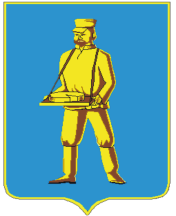 СОВЕТ ДЕПУТАТОВЛОТОШИНСКОГО МУНИЦИПАЛЬНОГО РАЙОНАМОСКОВСКОЙ ОБЛАСТИР Е Ш Е Н И Еот  22.04.2016 № 191/22Об утверждении стоимости платных услуг МУ «Управление обеспечения деятельности органов местного самоуправления Лотошинского муниципального района»Руководствуясь Федеральным законом «Об общих принципах организации местного самоуправления в Российской Федерации» от 06.10.2003 №131-Ф3, Совет депутатов Лотошинского муниципального района решил:Утвердить стоимость заказа автотранспорта МУ «Управление обеспечения деятельности ОМС» согласно приложению.Настоящее решение вступает в силу с момента опубликования. Опубликовать настоящее решение в газете «Волоколамская неделя» и разместить на официальном сайте администрации Лотошинского муниципального района.Контроль над выполнением настоящего решения возложить на заместителя Главы администрации Лотошинского муниципального района Шагиева А.Э.Председатель Совета депутатовЛотошинского муниципального района                                                     Р.Н. Смирнов                                   Глава Лотошинского муниципального района                                                                            Е.Л. Долгасова  	В Е Р Н О: 	Разослать: депутатам-15, Шагиеву А.Э., редакции газеты «Волоколамская неделя», отделу по экономике и перспективному развитию ФЭУ, МП «Лотошинское ЖКХ», юридическому отделу, прокурору, в дело.Приложение к решению Совета депутатовЛотошинского муниципального районаот 22.04.2016  № 191/22Стоимость заказа автотранспорта МУ «Управление обеспечения деятельности ОМС»(за 1 час работы)№п/пНаименованиеавтотранспортаСтоимость, в руб. (с НДС)Стоимость в выходной день в руб. (с НДС)1FORD Форд «Фокус»690,15759,122CHEVROLET  LACETTI690,15759,123RENAULT  LOGAN701,72780,464ГАЗ  - 2217896,871025,505ГАЗ - 32213976,911074,60